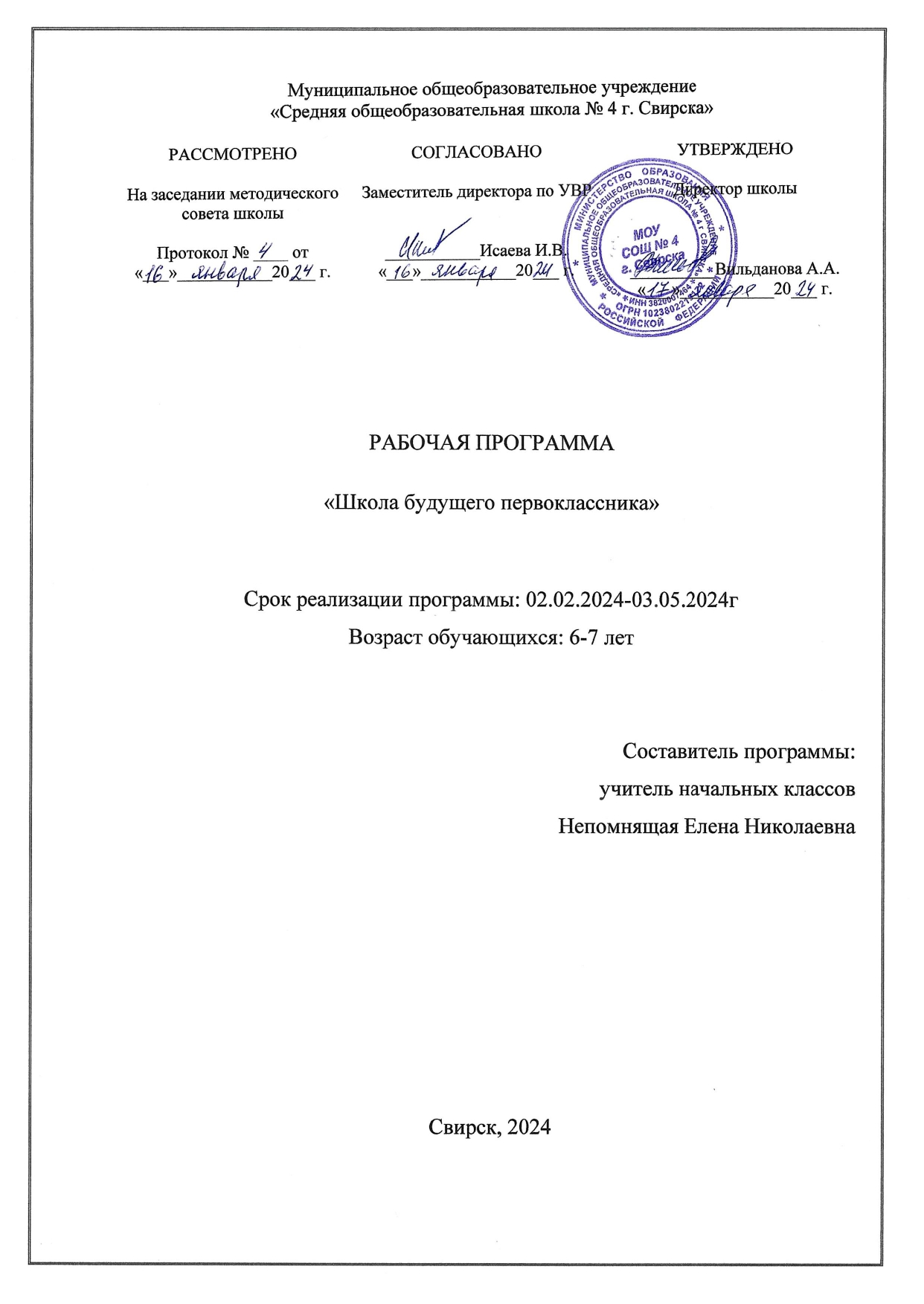 ПОЯСНИТЕЛЬНАЯ ЗАПИСКАПриоритетным направлением современной системы образования является решение проблемы преемственности всех ее ступеней, и особенно преемственности между дошкольным и начальным звеном, поскольку образовательные ступени являются значимыми для личности этапами ее духовного становления и должны быть взаимосвязаны. Независимо от того, где воспитывается ребенок: в семье или в дошкольном образовательном учреждении, важно создать все необходимые условия для его развития, обучения и воспитания.Ребёнок, переступающий порог школы, должен соответствовать определённому физическому, умственному, эмоциональному и социальному развитию. В этом залог его будущей школьной успеваемости.К старшему дошкольному возрасту дети приобретают определённый кругозор, запас конкретных знаний, проходят определённую подготовку в дошкольном учреждении и перед ними встаёт проблема адаптации к условиям школьной жизни. А если учесть современные требования программ начального обучения, то становится ясным, что необходима организация подготовки детей к школе, проводимой учителями начальной школы, направленной на осуществление преемственности между детским садом и школой.Данная программа представляет собой систему подготовки, основой которой являются интегрированные занятия, объединяющие все основные направления, развивающие необходимые качества, навыки, стимулирующие познавательные интересы, а главное, все занятия проходят «по-настоящему» - в школе, в классе, формируя таким образом определённые уже школьные, но ещё детские отношения.При разработке программы с дошкольниками учитывались идеи Л. С. Выготского и Д. Б. Эльконина о том, что умственные процессы (восприятие, наглядно-образное мышление, продуктивное воображение и др.), определяющие готовность детей к школе, должны формироваться в свойственных для них привычных видах деятельности: игре, рисовании, конструировании, которые позволяют детям почувствовать себя активными, самостоятельными, способными решать постоянно усложняющиеся задачи и быстро адаптироваться к школе, к учебной деятельности.Цель программы: создание условий для благоприятной адаптации детей к школьному обучению, формирование психологической готовности детей к школе.Задачи:Проведение занятий с дошкольниками, направленных на формирование «портрета будущего класса»;Выявление причин тревожности у детей (если они есть);Сотрудничество с семьёй по преодолению адаптационных трудностей у детей.Режим работы«Школы будущего первоклассника»Период занятий: февраль – апрель.Периодичность – 1 раз в неделю по пятницам, по 2 занятия. Всего: 24 занятия. Продолжительность занятия – 25 мин.Расписание звонков:1 занятие: 17.00-17.252 занятие: 17.30-17.55Занятия построены таким образом, что один вид деятельности сменяется другим. Занятия включают:Интеллектуально – развивающие игры и упражнения.Направленные на развитие памяти, внимания, мышления, воображения, речи, внимания, восприятия.Дыхательно – координационные упражнения.Направлены на активизацию и энергетизацию работы стволовых отделов мозга, ритмирование правого полушария, снятия мышечного напряжения.Симметричные рисунки.Направлены на развитие координации движений и графических навыков, активизацию стволовых структур мозга и межполушарного взаимодействия.Графические диктанты.Направлены на развитие умений действовать по правилу и самостоятельно по заданию взрослого, а также развитие пространственной ориентировки и мелкой моторики руки.Пальчиковая гимнастика.Способствует развитию психических функций (вниманию, памяти, мышлению и речи), а также подвижности и гибкости кистей рук.Упражнения для профилактики нарушения зрения и предупреждения зрительного переутомления.Способствуют снятию рефлекса периферического зрения, ритмированию правого полушария, активизации мозга и межполушарного взаимодействия.Каждое занятие включает в себя задания из всех блоков, тем самым осуществляется интеграция, обусловленная развитием психических процессов детей этого возраста.За счёт интеграции в обучении решаются вопросы активизации детей на занятии, снижения утомляемости, продуктивности развития детей.Направления:1. Развитие речиЦели и задачи: выявить умения детей осмысленно говорить, доступные их возрасту и пониманию первоначальные знания о языке, литературе, обогатить речь учащихся, развить их внимание и интерес к речи вообще, привить любовь к книге.Речь (устная, письменная) – общее представление.Предложение и слово. Членение речи на предложения, слова, слоги.Слог и ударение. Деление слов на слоги, ударение в словах, определение количества слогов в слове.Звуки и буквы. Представление о звуке, различение на слух и при произ­ношении гласных и согласных.2.  МатематикаЦели и задачи: выявить первоначальные знания о числе и счете, про­странственных и временных представлениях, геометрических фигурах, умения решать задачи.Сравнение предметов по размеру.Пространственные представления, взаимное расположение предметов. Направление движения.Временные представления.Сравнение групп предметов.Прямой и обратный порядковый счёт.Решение задач.Работа с геометрическим материалом (конструирование).3. РисованиеЦели и задачи: выявить умения детей отображать окружающие явления и предметы, фантазировать, передавать своё отношение к окружающему миру.Отображение окружающей действительности.Отображение природных явлений.Отображение геометрических фигур (конструирование).Рисунки – фантазии.Рисунки – тесты.4.  Развитие мелкой моторикиЦели и задачи: способствовать подготовке руки к письму, развивать умение ориентироваться в клетчатом поле листа.5.  Развивающие игрыЦели и задачи: способствовать формированию приемов игровой деятельности, развитию высокого уровня нравственного становления (воспитанности, культуре поведения, общения…), развивать воображение, наглядно – образное мышление, память, речь, самооценку.Игры включаются в каждое занятие в зависимости от темы и видов деятельности детей.Каждые 2 занятия объединены одной темой и содержат все 5 направлений деятельности.Тематическое планированиеЛитератураАзбука. Обучающая пропись-раскраска.Большая раскраска. Готовим руку к письму.Граб Л. М. Развиваем графические навыкиОстанкова Ю. В. Система коррекционно – развивающих занятий по подготовке детей к школе – Волгоград: Учитель, 2008г.Серия «Умный малыш»: сравниваем предметы, последовательность событий,классификация, противоположности.Симановский А. Э. Развитие творческого мышления детей. Ярославль «Академия Развития», 1997.Тестовые задания для детей 5-6 лет. Логика.Тестовые задания для детей 5-6 лет. Математика.Тестовые задания для детей 5-6 лет. Окружающий мирТестовые задания для детей 5-6 лет. Развитие речи.11.Учим счёт до десяти. Обучающая пропись-раскраска.№п/пТемаСодержание1 день«Первая встреча со школой. Знакомство».Развитие речи, внимания, двигательной памяти. Правила приветствия. Игра «Снежный ком».Развитие мелкой моторики руки.Моделирование. Счёт порядковый и количественный.2 день«В гостях у сказки Сутеева «Под грибом».Развитие пространственной ориентировки, мышления. Развитие мелкой моторики. Графический диктант. Пальчиковая гимнастика «Дождик»Развитие умения слышать звуки и называть их, определять место звука в слове.Счёт порядковый и количественный, прямой и обратный. Сравнение чисел.3 день«Идём на День рождения».Звуки и буквы. Развитие слуховой памяти, внимания, пространственной ориентировки, мышления.  Слово и слог.Счёт прямой и обратный. Задачи в стихах.Развитие мелкой моторики руки.  Моделирование: игра «Выпекаем пиццу»4 день«Летим в космос»(презентация)Звуки и буквы. Слог и слово.  Разучивание стихотворения В. Степанова «Юрий Гагарин»Развитие пространственной ориентировки, мышления. Развитие мелкой моторики. Графический диктант по слуху.  Пальчиковая гимнастика «Все планеты».Игра с элементами конструирования   « Посади зверей в ракету».Аппликация «Созвездие «Дельфин»5 день«Пасхальный  сувенир».Определение количества звуков в слове.Автоматизация звуков. Решение стихотворных задач и примеров вида: +1, -1.Развитие пространственных представлений, мышления, слуховой и двигательной памяти. Постановка руки. Раскрашивание пасхальных яиц. Аппликация «Пасхальный сувенир»6 день«Путешествие в стране «Логика»Понятия: перед, между, за. Счёт предметов.Два способа уравнивания групп предметов.Работа с логическими таблицами.Развитие речи. Слог и слово. Графический диктант по схеме.Пальчиковая гимнастика «Дружная семейка»7 день«Жители Африки»Сравнение групп предметов, уравнивание.Свойства геометрических фигур. Повторение знаний о слове, слоге, звуках и буквах.Развитие пространственных представлений, мышления, внимания, речи.Графический диктант по схеме.Головоломки со счётными палочками.Объёмная аппликация из кругов «Попугай»8 день9 день«Весна - красна»«Дорожная азбука»Понятия «предыдущее и последующее число». Решение задач в стихах, запись решения с помощью чисел из кассы. Узоры на клетчатой бумаге, штриховка.Развитие речи. Игра «Веснянка»Разучивание стихотворения «Подснежник проснулся»Рисование подснежника .Счёт порядковый и количественный, прямой и обратный. Сравнение чисел. Состав чисел 3 и 4 (работа в группах).  Игра «На улице»Развитие пространственной ориентировки на листе, внимания, памяти. Графический диктант по слуху.Звуки и буквы. Звуки гласные и согласные.Повторение правил перехода улицы.Игра «Светофорик»10 день«Мы идём за покупками».(презентация)Прямой и обратный счёт. Решение задач.Состав чисел  5 и 6.Ориентировка в клетчатом пространстве. Графический диктант по схеме. Развитие фонематического слуха(разучивание стихотворения «Резиновая Зина»). Звуки гласные и согласные.  Игра «Возьмём, не возьмём»Развитие внимания, памяти, мышления.Штриховка.11 день«Мы идём в цирк!»(презентация)Образование предыдущего  и последующего числа. Решение задач в стихах, запись решения с помощью чисел из кассы. Состав чисел  7 и 8.Логическая цепочка (по цвету).Узоры на клетчатой бумаге, штриховка.Работа с логическими таблицами. Игра «Третий лишний»12 день«Скоро в школу!» (смотр знаний).Прямой и обратный счёт. Решение примеров и задач. Состав чисел 9 и 10. Фонематические упражнения. Звуки гласные и согласные.Графический диктант по слуху, штриховка.Логические задачи. Игра «Паутинка»